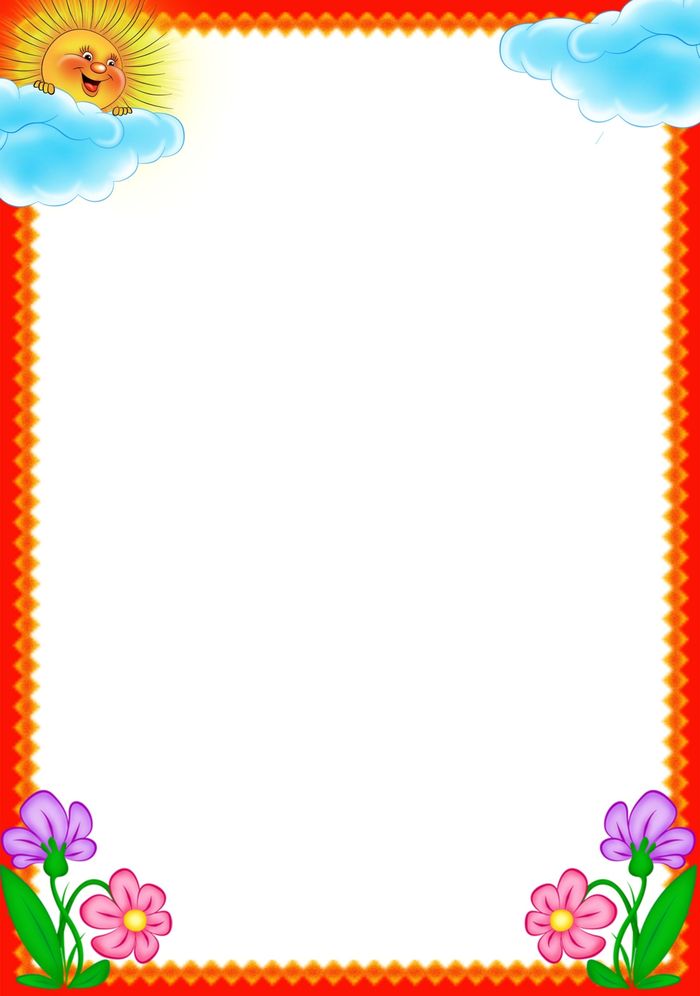                 МДОУ «Детский сад № 21» города ЯрославляГАЗЕТАДЛЯ   ЛЮБОЗНАТЕЛЬНЫХРОДИТЕЛЕЙ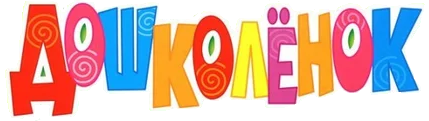 Выпуск № 2,октябрь 2019г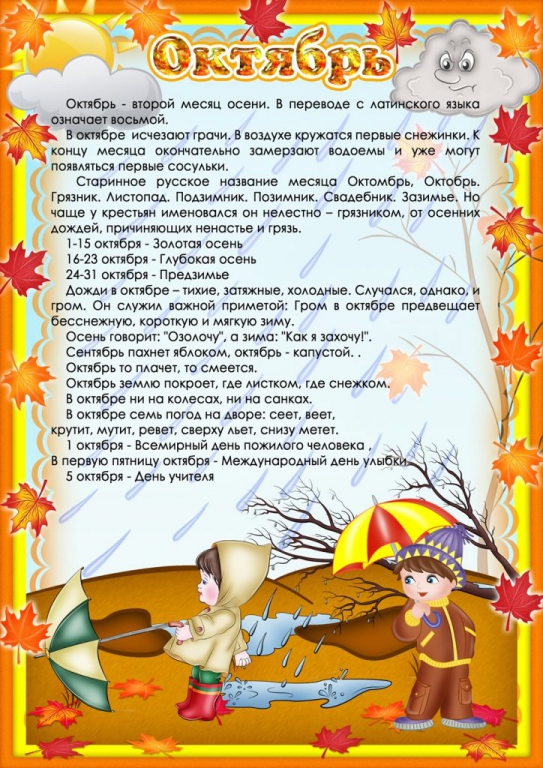 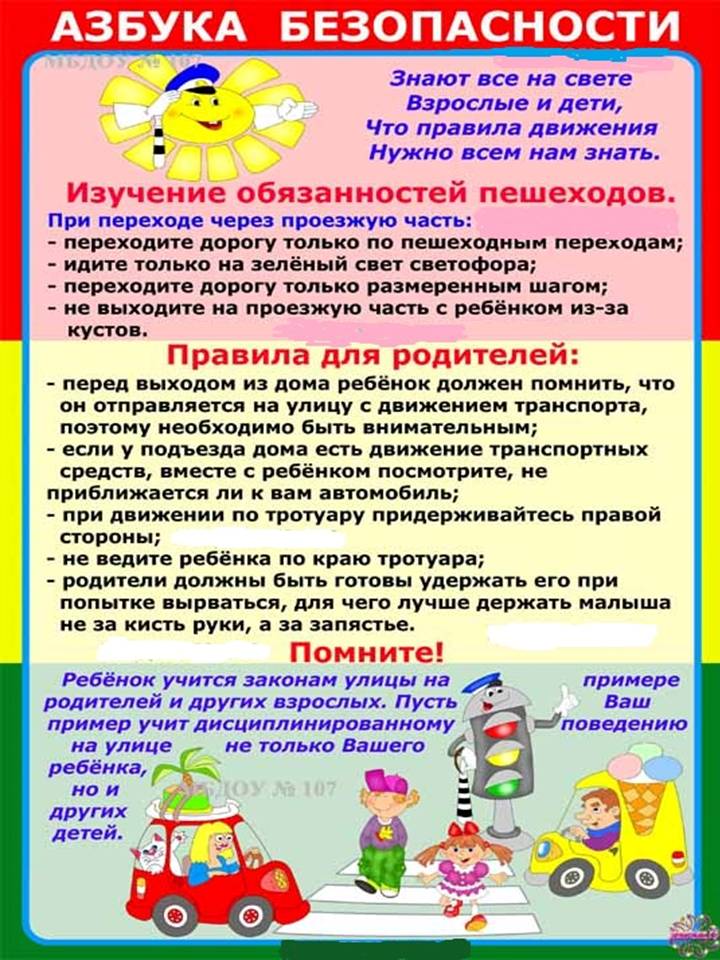 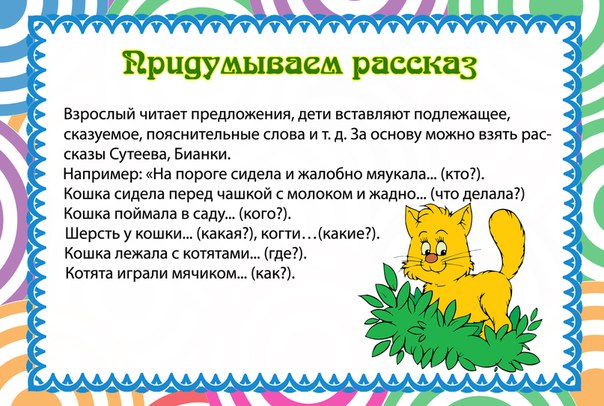 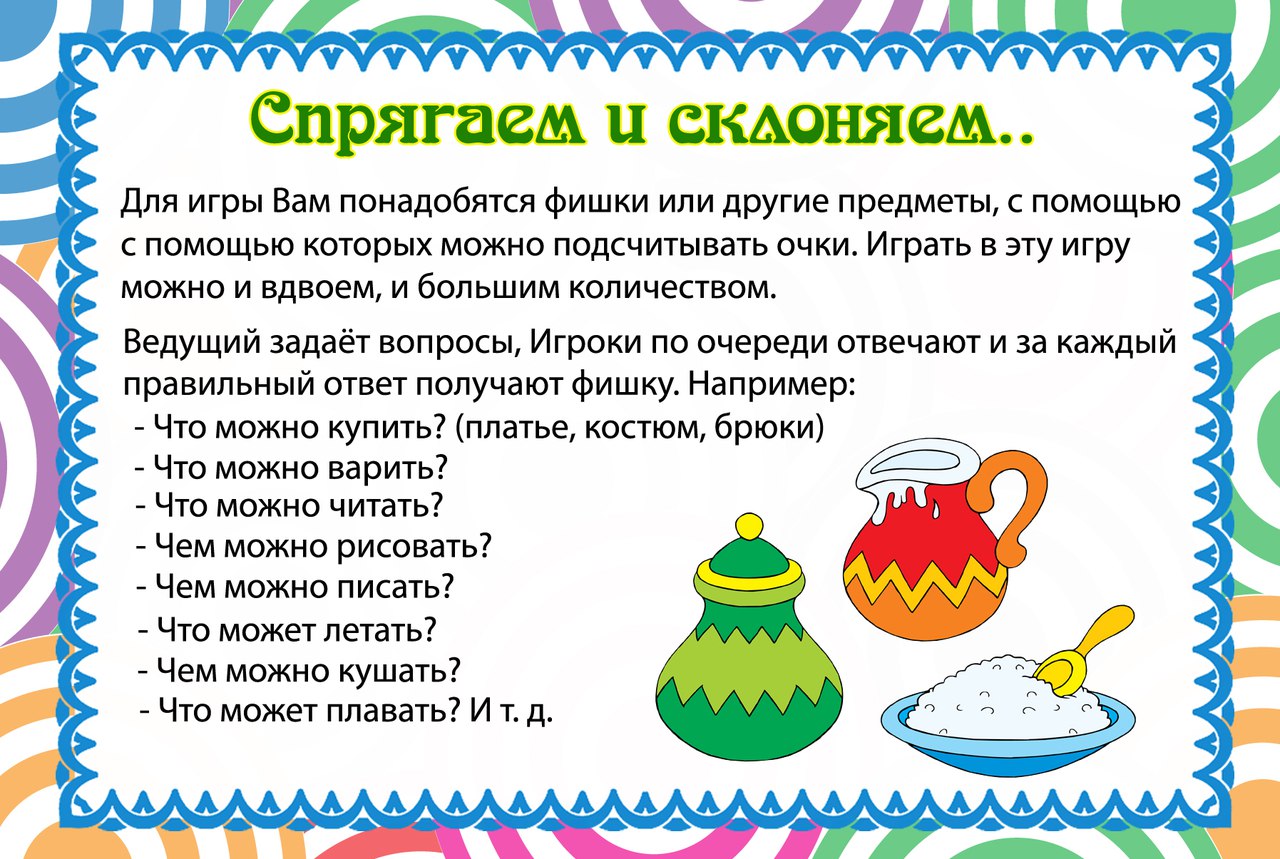 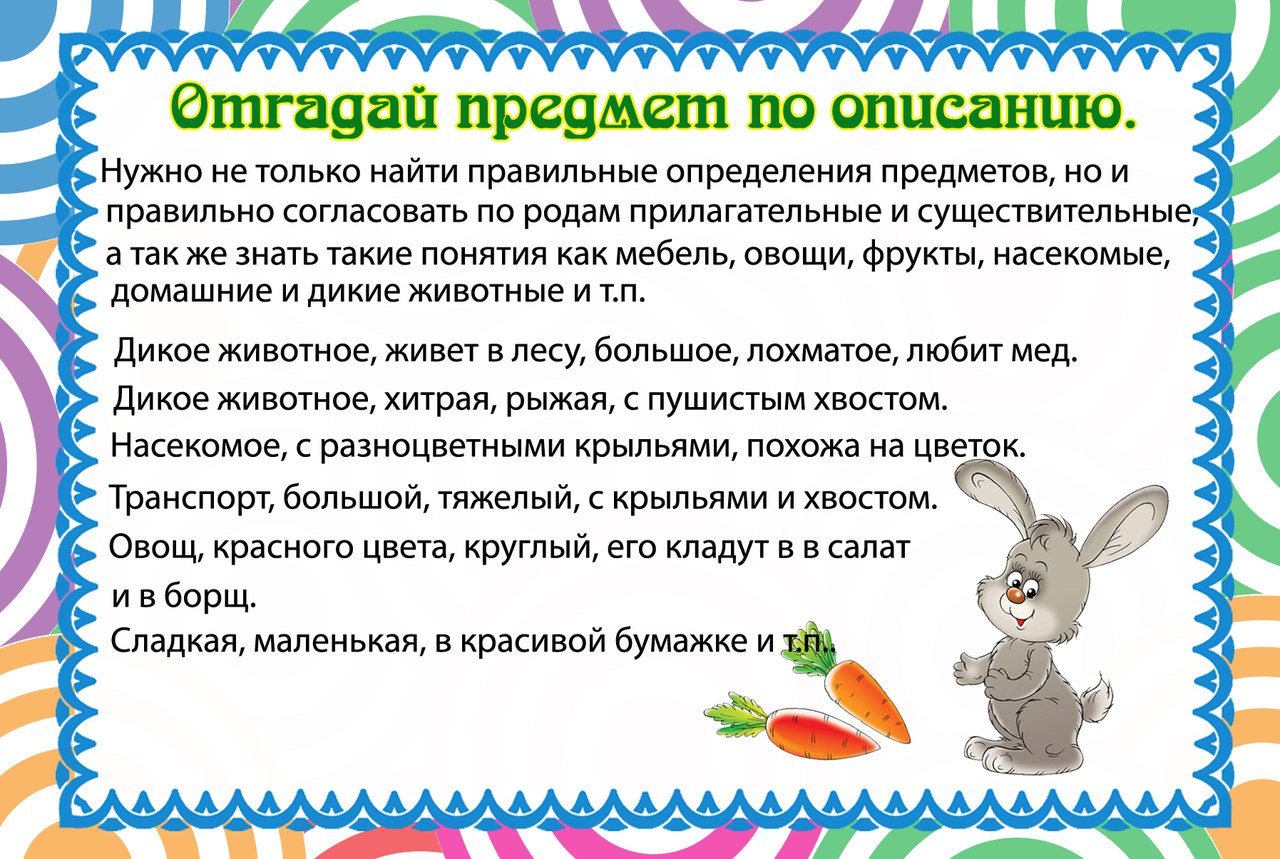 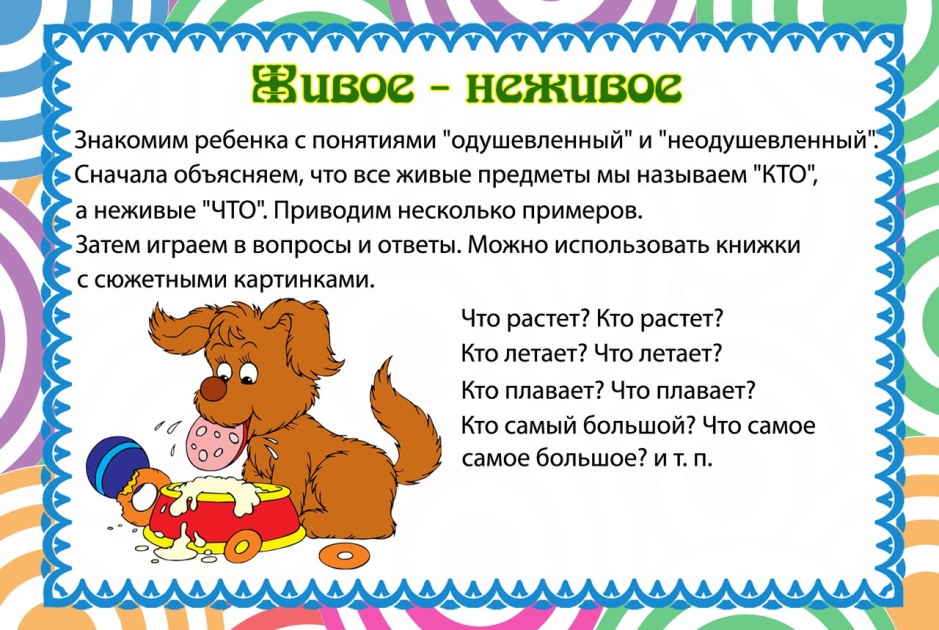 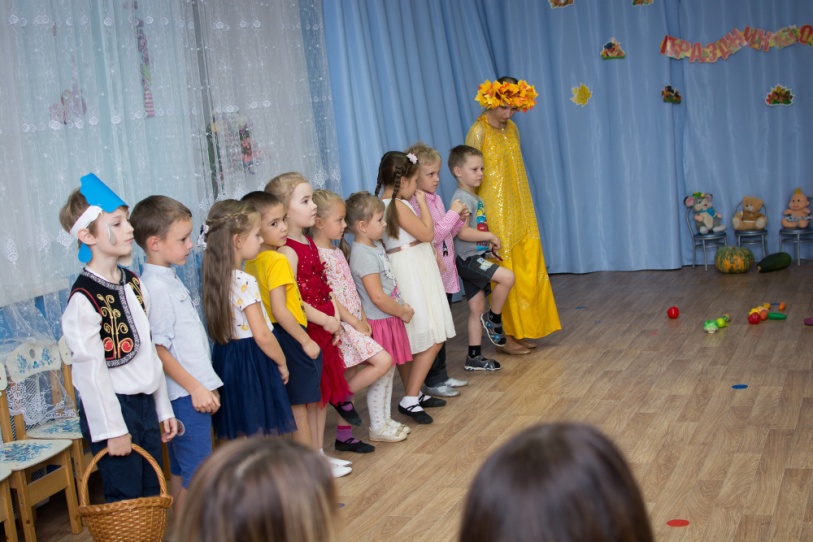 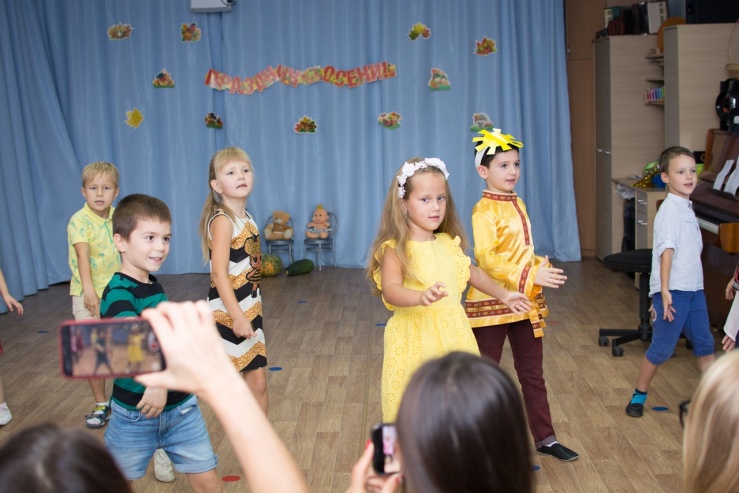 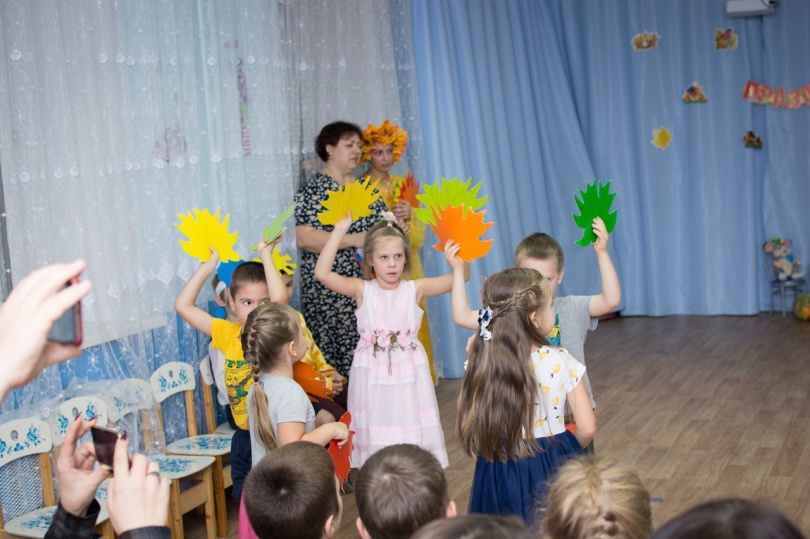 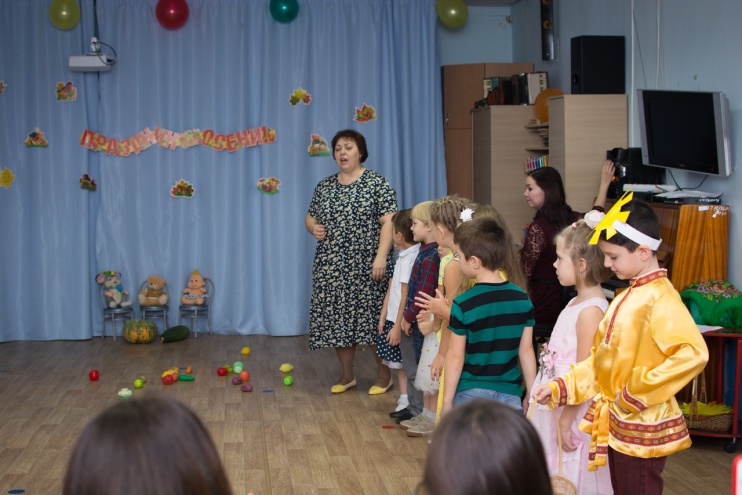 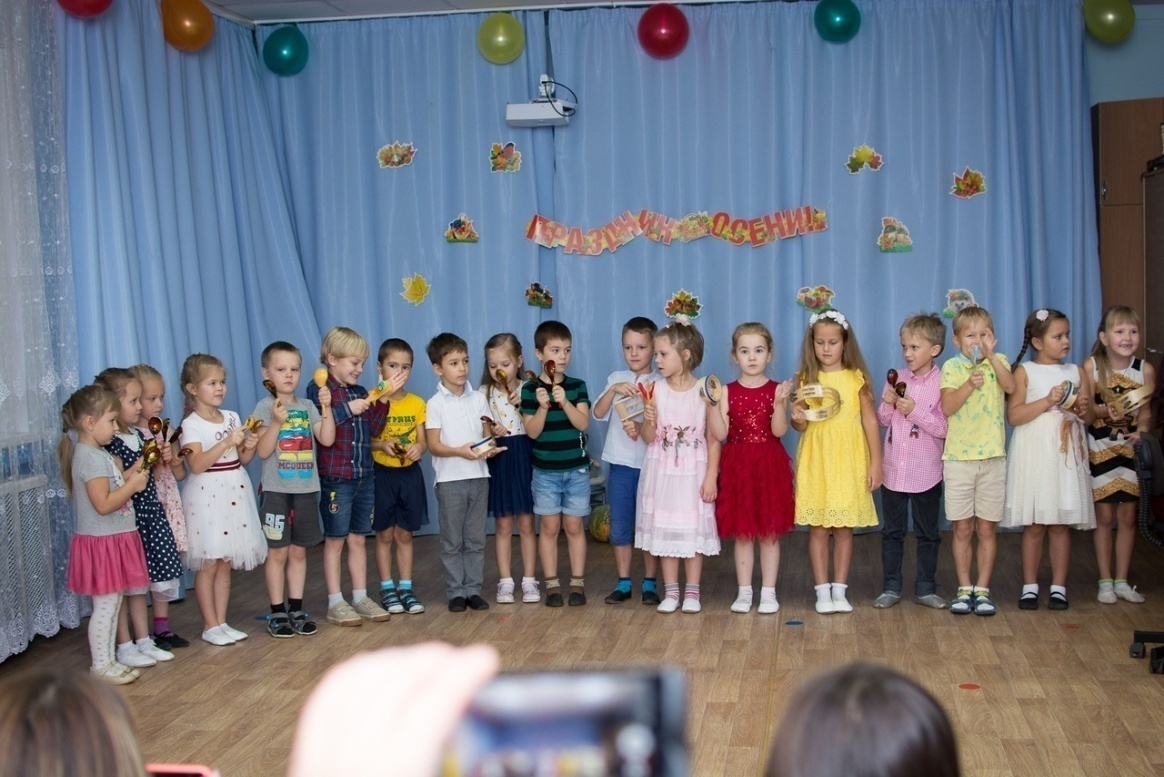 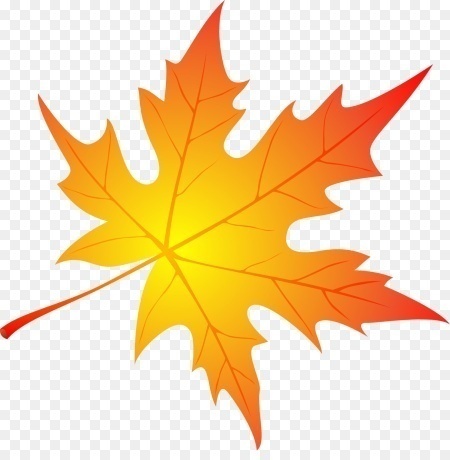 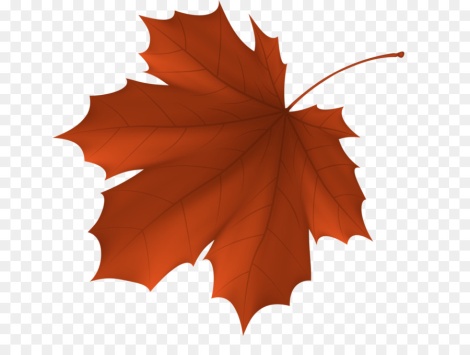 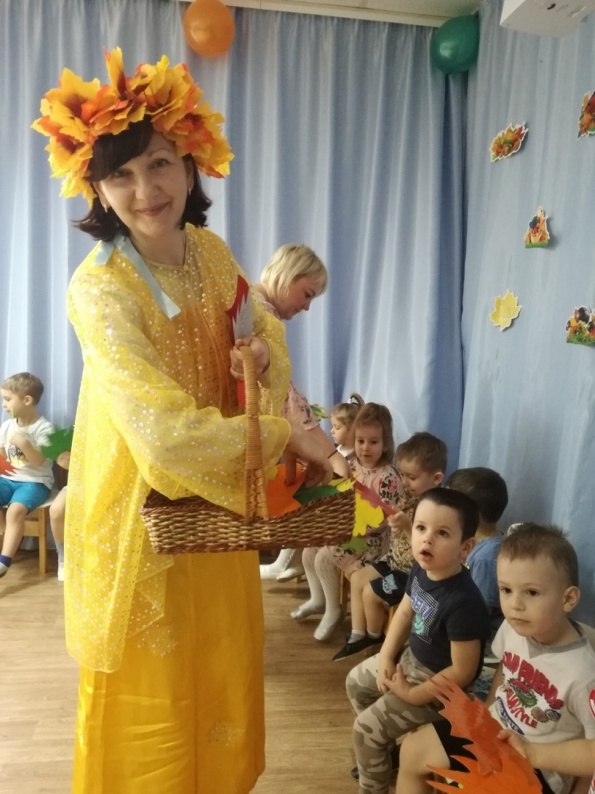 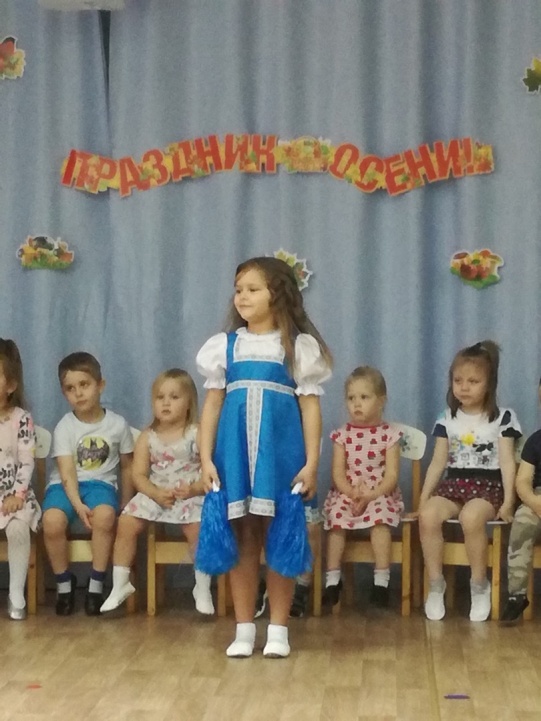 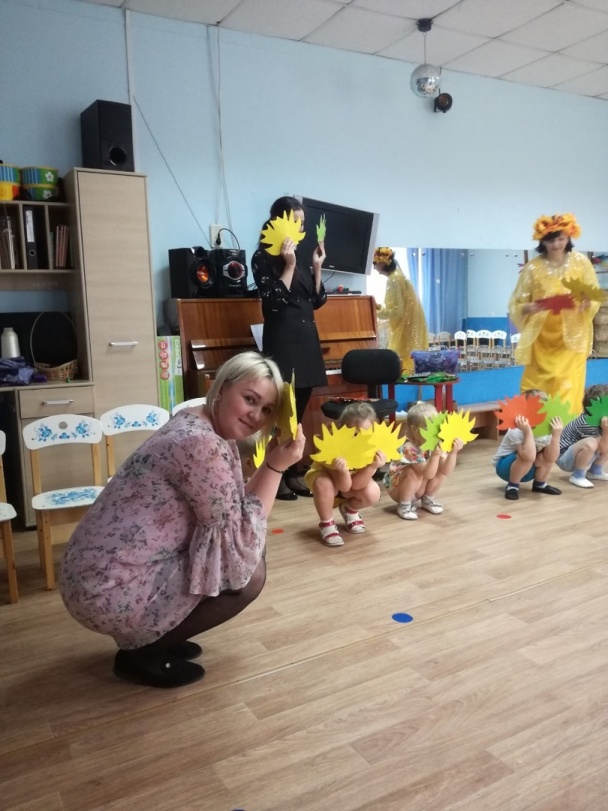 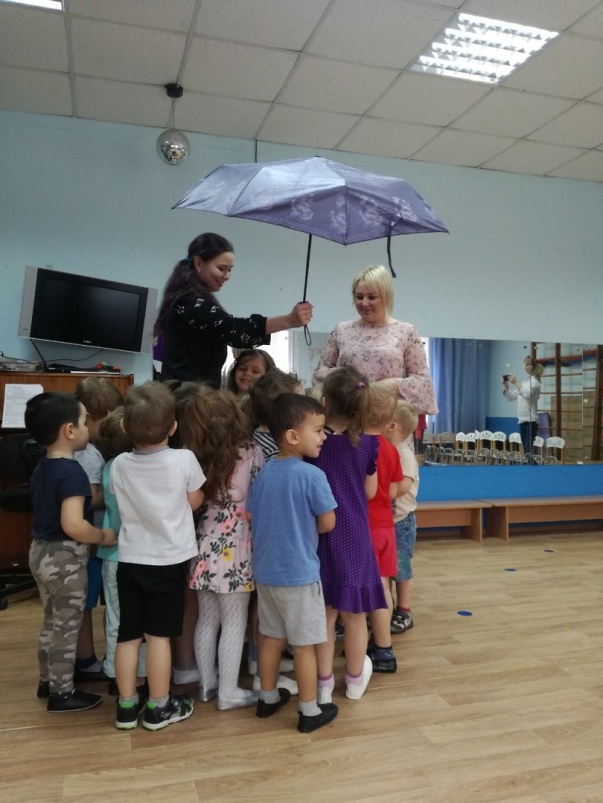 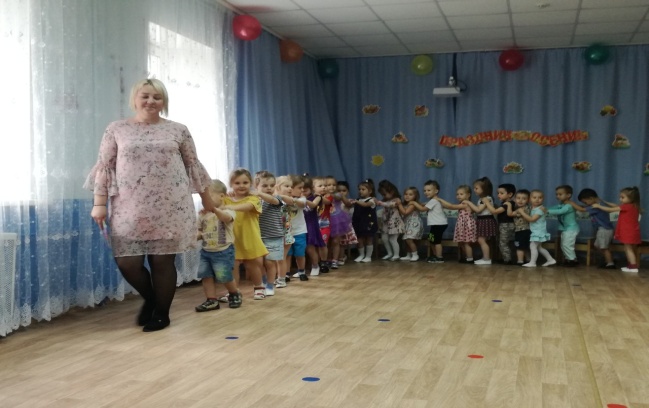 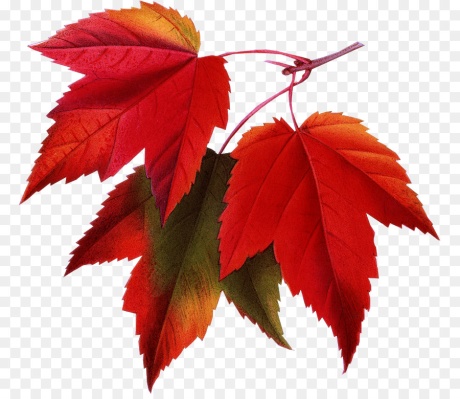 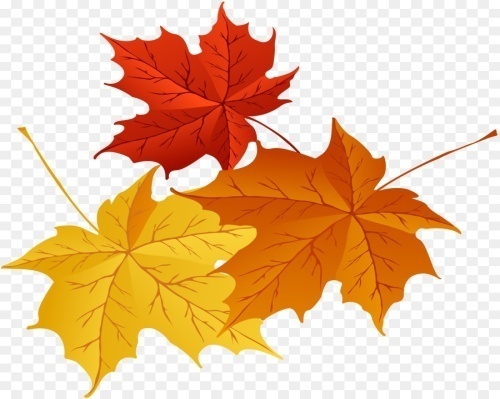 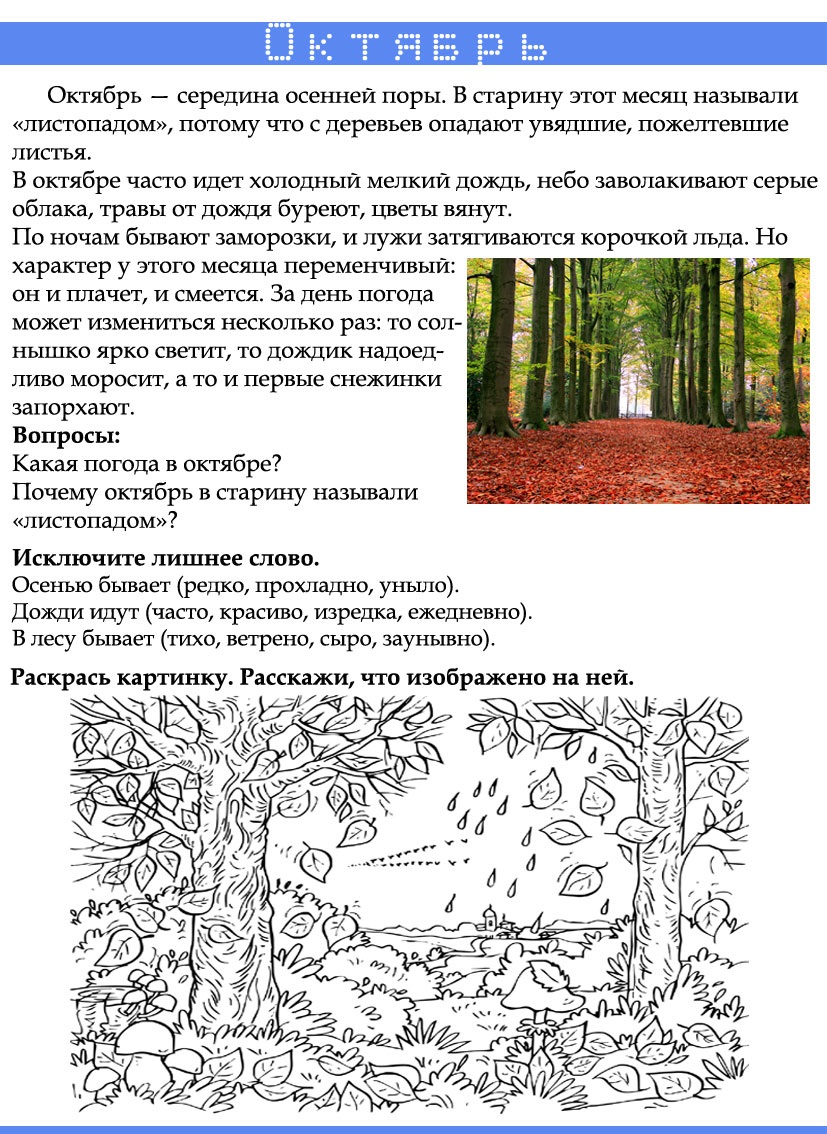 